MoveUP Monthly Ingredient Recipe – JULY – BerriesAdd Photo (Optional):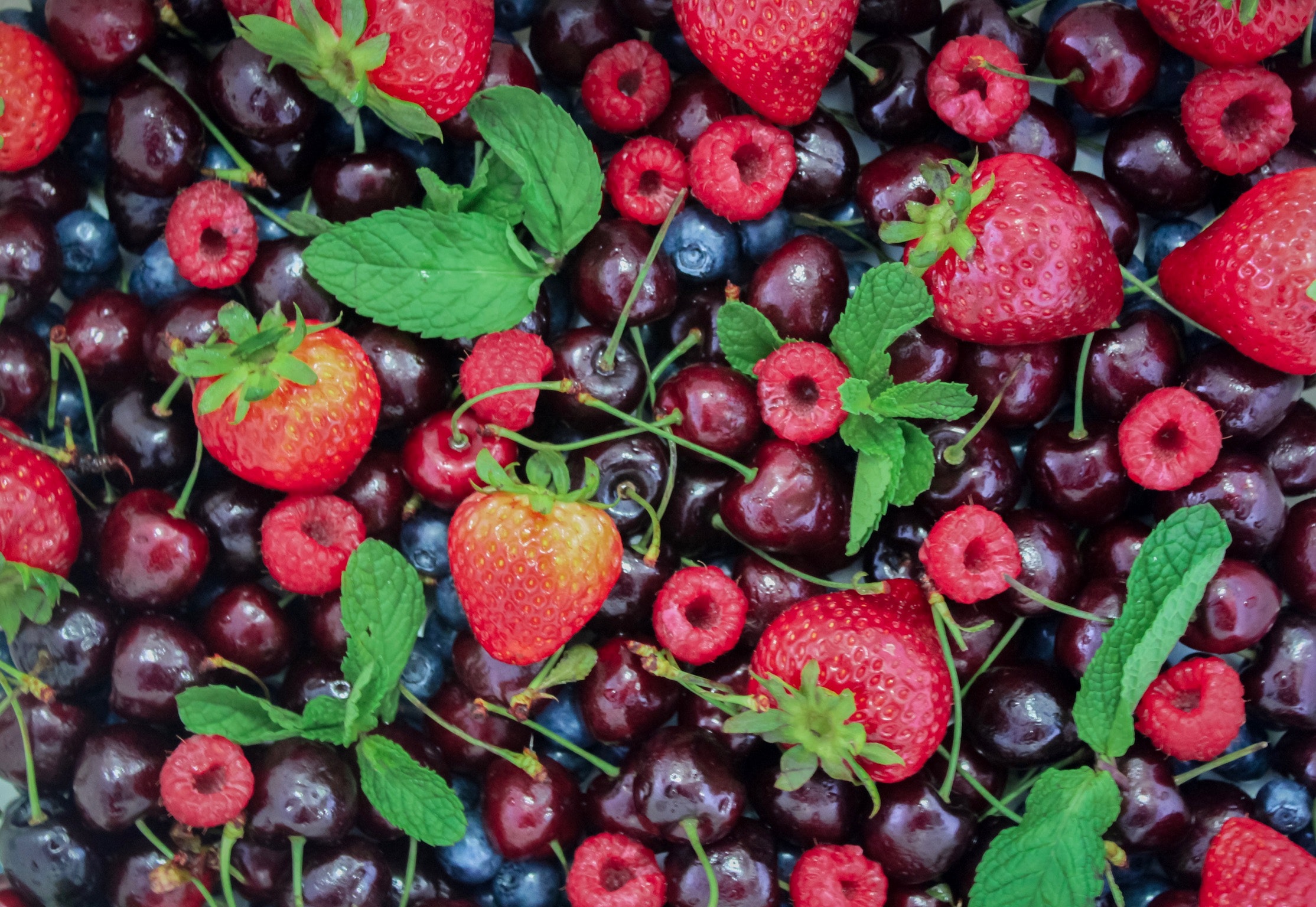 